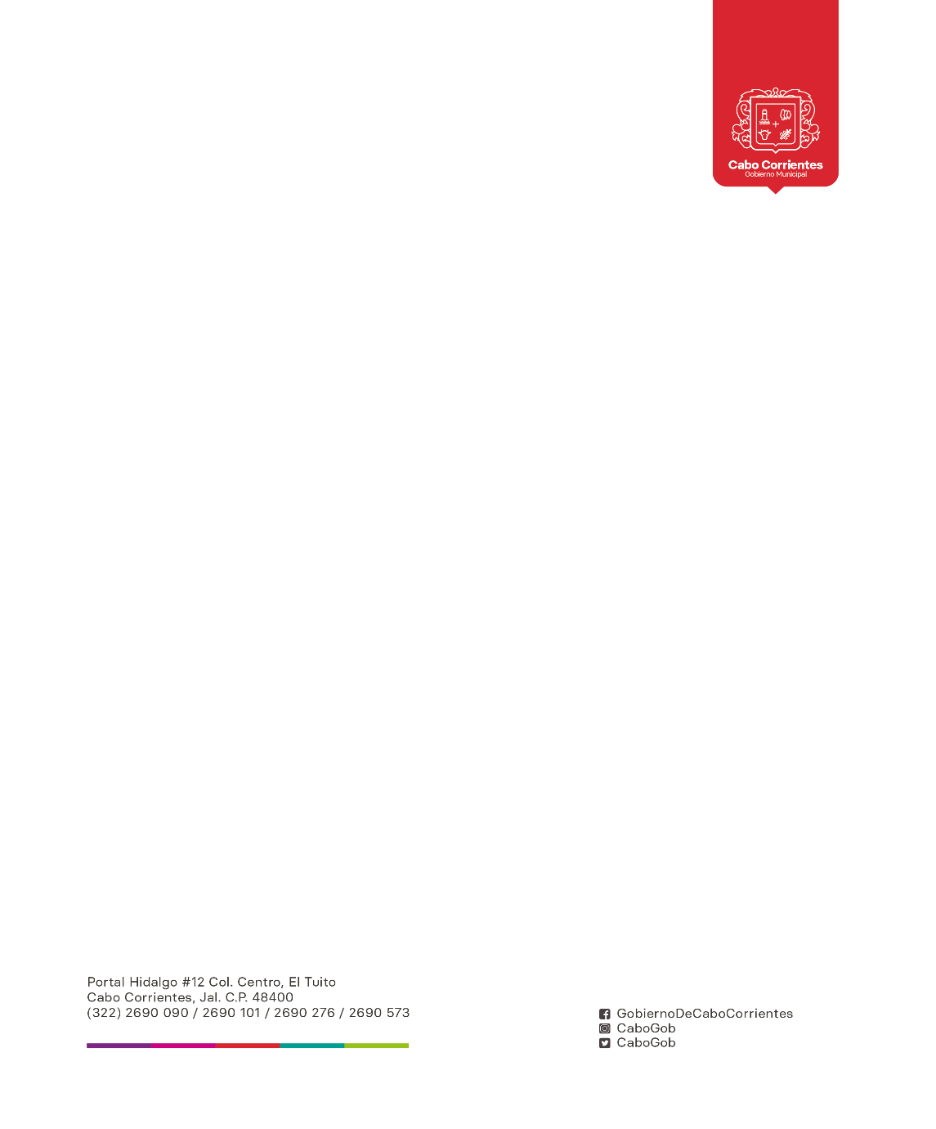 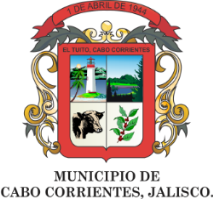 AGENDA DE PRESIDENCIA DEL MUNICIPIO DE CABO CORRIENTES, JALISCO JUNIO 2019AGENDA DE PRESIDENCIA DEL MUNICIPIO DE CABO CORRIENTES, JALISCO JUNIO 2019AGENDA DE PRESIDENCIA DEL MUNICIPIO DE CABO CORRIENTES, JALISCO JUNIO 2019AGENDA DE PRESIDENCIA DEL MUNICIPIO DE CABO CORRIENTES, JALISCO JUNIO 2019AGENDA DE PRESIDENCIA DEL MUNICIPIO DE CABO CORRIENTES, JALISCO JUNIO 2019AGENDA DE PRESIDENCIA DEL MUNICIPIO DE CABO CORRIENTES, JALISCO JUNIO 2019AGENDA DE PRESIDENCIA DEL MUNICIPIO DE CABO CORRIENTES, JALISCO JUNIO 2019LUNESMARTESMIERCOLESJUEVESVIERNESSABADODOMINGO1 2 3 Audiencia Ciudadana4 Audiencia Ciudadana5 Audiencia Ciudadana y reunión con regidores6  Audiencia Ciudadana7 Inauguración de la II muestra Académica, Tecnológica y cultural de las Esc. Técnicas de la Zona 12 y Reunión con 41/a Zona Militar para la donación de un predio.8 910 Audiencia Ciudadana11 Audiencia Ciudadana12 Audiencia Ciudadana13 Entrega de Apoyo de ultrasonido por el Club Tomatlence14 Audiencia Ciudadana151617 Audiencia Ciudadana y Reunión de Cabildo18 Reunión con la Profra. Afra Directora de la Esc. Primaria Josefina Castillo19 Reunión con el Secretario de la SIOP y  Reunión con la Dra. María del Consuelo Robles Sierra y Dr. Emmanuel Hernández Vázquez de la Secretaría de Salud en Guadalajara, Jal.20  Audiencia Ciudadana21  Audiencia Ciudadana y Reunión de Cabildo222324 Reunión con los habitantes de Villa del Mar.25  Audiencia Ciudadana26 Audiencia Ciudadana27 Salida a Puerto Vallarta28 Audiencia Ciudadana2930